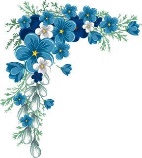 Афіша вихідних у Царському селі4.07 субота13:00-14:00 Кулінарний майстер-клас «Смачні вареники»14:00-16:00 Гончарне мистецтво16:00-17:00 Інтерактивні ігри з аніматором14:00-18:00 Виступ музик5.07 неділя14:00-15:00 Кулінарний майстер-клас «Солодке печиво»15:00-16:00 Творчий майстер-клас14:00-18:00 Виступ музик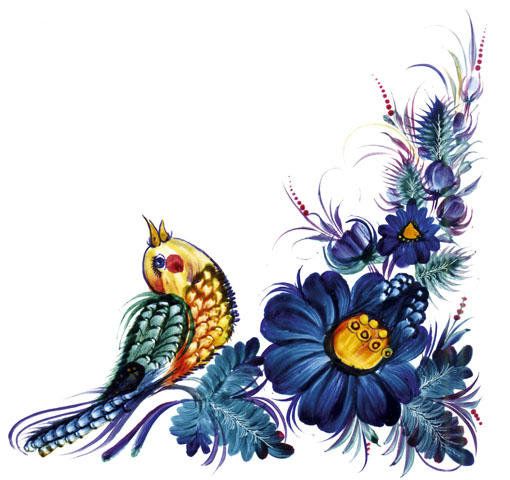 